JELOVNIK ŠKOLSKE KUHINJE 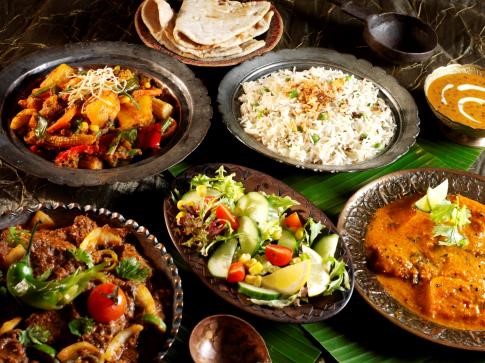 Dobar tek! 06. 11. 2023. – 10. 11. 2023. PONEDJELJAK Grah s kobasicom, kruhUTORAK Špagete bolonjez, kiseli krastavci, kruhSRIJEDA Varivo od kupusa s kobasicom, kruhČETVRTAK Juha, rižoto s komadićima svinjetine, kruhPETAK Žganci s kiselim vrhnjem